							                   Matelica, 07/10/2020			                                                                          		           	    	  A tutti i Genitori   degli alunni dell’I.C. “E. Mattei”                                                          Matelica – EsanatogliaOggetto: Progetto  “RICOSTRUIAMO DALLA SCUOLA. ESPERIENZE EDUCATIVE E               FORMATIVE PER IL SOSTEGNO POST TERREMOTO” a.s. 2020/21.    A seguito dell’attivazione del progetto “RICOSTRUIAMO DALLA SCUOLA. ESPERIENZE EDUCATIVE E FORMATIVE PER IL SOSTEGNO POST TERREMOTO” finalizzato a promuovere attività di intervento specifico per  giovani e adulti,   si comunica che nelle classi 1°, 2° e 3° della scuola secondaria di I grado nei prossimi giorni verrà somministrato un questionario anonimo dalla Dott.ssa Daniela Di Pinto.Si chiede pertanto alle SS.VV di compilare e restituire a Scuola entro il 12 ottobre p.v. la presente richiesta di autorizzazione. IL DIRIGENTE SCOLASTICO                                                                                                                                                                                                           Dott. Andrea BoldriniI sottoscritti …………………………………….….. , …....................................................... genitori dell'alunno/a …..........................................della classe……. □ autorizzano     □ non autorizzanoa rispondere al questionario anonimo che verrà somministrato dalla Dott.ssa DI PINTO Psicologa-Psicoterapeuta dell’IdO nell’ambito del progetto “Progetto “RICOSTRUIAMO DALLA SCUOLA. ESPERIENZE EDUCATIVE E FORMATIVE PER IL SOSTEGNO POST TERREMOTOFirma dei genitori ……………………….………                            						         ………………………………..                                                                                                   							                   Matelica, 07/10/2020			                                                                          		           	    	  A tutti i Genitori   degli alunni dell’I.C. “E. Mattei”                                                          Matelica – EsanatogliaOggetto: Progetto  “RICOSTRUIAMO DALLA SCUOLA. ESPERIENZE EDUCATIVE E               FORMATIVE PER IL SOSTEGNO POST TERREMOTO” a.s. 2020/21.    A seguito dell’attivazione del progetto “RICOSTRUIAMO DALLA SCUOLA. ESPERIENZE EDUCATIVE E FORMATIVE PER IL SOSTEGNO POST TERREMOTO” finalizzato a promuovere attività di intervento specifico per  giovani e adulti,   si comunica che nelle classi 1°, 2° e 3° della scuola secondaria di I grado nei prossimi giorni verrà somministrato un questionario anonimo dalla Dott.ssa Daniela Di Pinto.Si chiede pertanto alle SS.VV di compilare e restituire a Scuola entro il 12 ottobre p.v. la presente richiesta di autorizzazione. IL DIRIGENTE SCOLASTICO                                                                                                                                                                                                           Dott. Andrea BoldriniI sottoscritti …………………………………….….. , …....................................................... genitori dell'alunno/a …..........................................della classe……. □ autorizzano     □ non autorizzanoa rispondere al questionario anonimo che verrà somministrato dalla Dott.ssa DI PINTO Psicologa-Psicoterapeuta dell’IdO nell’ambito del progetto “Progetto “RICOSTRUIAMO DALLA SCUOLA. ESPERIENZE EDUCATIVE E FORMATIVE PER IL SOSTEGNO POST TERREMOTOFirma dei genitori ……………………….………                            						         ………………………………..                                                                                                   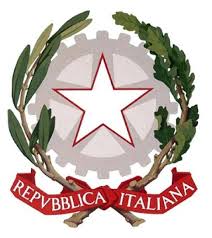 Istituto Comprensivo " E. Mattei"Viale Roma, 30 – Tel. 0737 84339- 787634 /Fax 0737  787634C.F. 92010940432  -   Cod. Mecc. MCIC80700N62024   MATELICA (MC)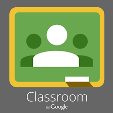 E-mail: mcic80700n@istruzione.it      Pec: mcic80700n@pec.istruzione.it    www.icmatelica.edu.itE-mail: mcic80700n@istruzione.it      Pec: mcic80700n@pec.istruzione.it    www.icmatelica.edu.itE-mail: mcic80700n@istruzione.it      Pec: mcic80700n@pec.istruzione.it    www.icmatelica.edu.itIstituto Comprensivo " E. Mattei"Viale Roma, 30 – Tel. 0737 84339- 787634 /Fax 0737  787634C.F. 92010940432  -   Cod. Mecc. MCIC80700N62024   MATELICA (MC)E-mail: mcic80700n@istruzione.it      Pec: mcic80700n@pec.istruzione.it    www.icmatelica.edu.itE-mail: mcic80700n@istruzione.it      Pec: mcic80700n@pec.istruzione.it    www.icmatelica.edu.itE-mail: mcic80700n@istruzione.it      Pec: mcic80700n@pec.istruzione.it    www.icmatelica.edu.it